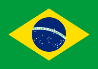 6.4. RESOLUÇÃO CFM Nº 1.955/10 (BRASIL)Art. 1º Autorizar a cirurgia de transgenitalização do tipo neocolpovulvoplastia e/ou procedimentos complementares sobre gônadas e caracteres sexuais secundários como tratamento dos casos de transexualismo.Art. 2º Autorizar, ainda a título experimental, a realização de cirurgia do tipo neofaloplastia.Art. 3º Que a definição de transexualismo obedecerá, no mínimo, aos critérios abaixo enumerados:1) Desconforto com o sexo anatômico natural;2) Desejo expresso de eliminar os genitais, perder as características primárias e secundárias do próprio sexo e ganhar as do sexo oposto;3) Permanência desses distúrbios de forma contínua e consistente por, no mínimo, dois anos;4) Ausência de outros transtornos mentais.Art. 4º Que a seleção dos pacientes para cirurgia de transgenitalismo obedecerá a avaliação de equipe multidisciplinar constituída por médico psiquiatra, cirurgião, endocrinologista, psicólogo e assistente social, obedecendo os critérios a seguir definidos, após, no mínimo, dois anos de acompanhamento conjunto:1) Diagnóstico médico de transgenitalismo;2) Maior de 21 (vinte e um) anos;3) Ausência de características físicas inapropriadas para a cirurgia.Art 5º O tratamento do transgenitalismo deve ser realizado apenas em estabelecimentos que contemplem integralmente os pré-requisitos estabelecidos nesta resolução, bem como a equipe multidisciplinar estabelecida no artigo 4º.§ 1º O corpo clínico destes hospitais, devidamente registrado no Conselho Regional de Medicina, deve ter em sua constituição os profissionais previstos na equipe citada no artigo 4º, aos quais caberá o diagnóstico e a indicação terapêutica.§ 2º As equipes devem ser previstas no regimento interno dos hospitais, inclusive contando com chefe, obedecendo aos critérios regimentais para a ocupação do cargo.§ 3º Em qualquer ocasião, a falta de um dos membros da equipe ensejará a paralisação de permissão para a execução dos tratamentos.§ 4º Os hospitais deverão ter comissão ética constituída e funcionando dentro do previsto na legislação pertinente.Art. 6º Deve ser praticado o consentimento livre e esclarecido.Art. 7º Esta resolução entra em vigor na data de sua publicação, revogando-se a Resolução CFM nº 1.652/02.